Уважаемые родители!С 1 апреля 2024 года начнется запись детей в первые классы в школы по месту регистрации или в иную школу при наличии льготы. Отправить заявление можно до 30 июня 2024 года несколькими способами:- через портал «Госуслуги»,- лично в образовательном учреждении,- заказным письмом с уведомлением о вручении.Заполнить заявление на портале «Госуслуги» можно уже с 18 марта 2024 года, до начала приема заявлений, и сохранить его как черновик в личном кабинете. Это быстро и удобно — не нужно будет занимать очередь в школе. Родителю останется нажать кнопку «Отправить» 1 апреля. Кроме этого, при подаче онлайн-заявления место в учебном заведении бронируется до предоставления оригиналов документов.Заполнить заявление - ссылка: https://www.gosuslugi.ru/Администрация школы может попросить родителей предоставить оригиналы документов в учебное заведение. Сообщение о зачислении придет в личный кабинет в течение трех рабочих дней после завершения приема документов.Прием детей в 1 класс проходит в два этапа.Первый этап – с 1 апреля 2024 года по 30 июня. На этом этапе подают заявление те дети, которые проживают на закрепленной территории (в том же районе, в котором находится школа), а также льготники, обладающие преимущественным/первоочередным правом на зачисление в школу. Преимущественные права приема в школу имеют дети, указанные в пунктах 9, 10, 12 Порядка приема в школу. Первоочередным правом зачисления обладают дети:сотрудников полиции (в том числе, погибших и уволенных по состоянию здоровья), находящиеся на иждивении сотрудника полиции;сотрудников ОВД;сотрудников ФСИН, МЧС, ГНК, ФТС (в том числе, погибших);военнослужащих по месту проживания семей;погибших на СВО или позднее из-за полученных ранений, травм и заболеваний;военнослужащих;добровольцев;сотрудников Росгвардии.Преимущественное право имеют дети, чьи братья/сестры уже посещают эту школу. Этой льготой могут воспользоваться как полнородные, так и не полнородные братья, и сестры, проживающие совместно.Внеочередным правом обладают дети прокуроров, судей и следователей — распространяется только на школы с интернатами.Следует помнить, что предъявить договор аренды или свидетельство о праве собственности для подтверждения проживания на закрепленной за школой территории родители не вправе.Прием документов для детей по прописке завершается 30 июня 2024 года. В течение 3 дней после завершения приема документов школа издаст приказ о зачислении.Второй этап- с 6 июля по 5 сентября 2024 года.На этом этапе заявление на зачисление в школу подают дети независимо от места их проживания. То есть тем, кто проживает в другом районе, придется ждать лета, чтобы подать заявление и примут детей только в том случае, если остались свободные места. Отправлять заявление в школу не по прописке раньше 6 июля бессмысленно, так как его не примут. Информацию о том, остались ли в школе свободные места после зачисления на первом этапе, образовательные учреждения должны опубликовать до 5 июля. Очередность подачи заявления на первом этапе значения не имеет – то есть те, кто подал заявление 1 апреля, не имеет преимуществ перед теми, кто направил документы 1 июня. На втором этапе детей зачисляют на свободные места в порядке очередности, поэтому дата подачи заявления в этом случае имеет значение. Льготы при зачислении детей на втором этапе не действуют – все места распределяются строго по очереди без учета привилегий.Для обучения по программам начального общего образования в первый класс принимаются дети, которые к началу обучения достигнут возраста 6 лет и 6 месяцев и не старше 8 лет. Родители вправе обратиться с заявлением в школу, чтобы их ребенка зачислили в первый класс раньше 6,5 лет или позже 8 лет. Но предварительно им необходимо получить разрешение от учредителя школы и пройти ПМПК (психолого-медико-педагогическую комиссию), подтверждающую готовность ребенка до 6,5 лет к прохождению образовательной программы.Обращаться с подобной просьбой необходимо в управление образования. Но нужно учесть, что удовлетворять заявление родителей учредители не обязаны (согласно ч.1 ст.67273-ФЗ «Об образовании»).Зачисление в первый класс.Сведения о том, зачислили ли ребенка в школу на первом этапе, появятся не ранее 3 июля, так как первоначально школа будет собирать все заявления, а потом – у нее есть 3 дня на издание приказов о зачислении.Детей не по месту прописки будут принимать на свободные места вплоть до 5 сентября. Приглашение в школу родители получат не ранее чем через 10, но не позднее, чем через 30 рабочих дней. Приказ о зачислении школа сформирует в течение 5 рабочих дней после передачи оригиналов документов.Отказать в приеме ребенка школа может только если закончились свободные места или родители предоставили недостоверные сведения в заявлении.Также частными причинами для отказа будут:1. Несоблюдение сроков подачи заявления.2. На ребенка поступил более одного заявления. На каждого ребенка можно подать только одно заявление, все остальные будут аннулированы.3. Возраст ребенка не отвечает установленным требованиям.4. Документы в школу принес человек, не являющийся законным представителем ребенка.5. Оригиналы документов не соответствуют заявленным сведениям.6. Заявитель не передал оригинал документы в назначенные сроки.Документы для зачисления в 1-й класс:заявление о приеме на имя директора по форме;оригинал и копия документа, удостоверяющего личность родителя (законного представителя);оригинал и копия свидетельства о рождении ребенка;оригинал и копия документа о регистрации ребенка по месту жительства или по месту пребывания на закрепленной территории или в случае использования права преимущественного приема на обучение по образовательным программам начального общего образования;копии документов, подтверждающих право на внеочередное или первоочередное зачисление (справка с места работы родителя(ей) (законного(ых) представителя(ей) ребенка) (при наличии права внеочередного или первоочередного приема на обучение);копия свидетельства о рождении братьев или сестер, которые посещают данную школу и документа о регистрации ребенка по месту жительства;копия документа, подтверждающего установление опеки/попечительства (в случае подачи заявления опекуном или попечителем);документы, подтверждающие законность пребывания на территории РФ (для иностранных граждан);разрешение комиссии о приеме в первый класс ребенка возрастом до шести с половиной лет или более 8 лет;вид на жительство или разрешение на временное проживание — для иностранцев.Согласно п.27 Приказа № 458 список документов является исчерпывающим и школа не вправе требовать от родителей дополнительные сведения при зачислении. Но учебное заведение вправе запросить документальное подтверждение имеющихся льгот.Так в целях организации бесплатного (льготного) питания учащихся 1-4 классов необходимо предоставление оригинала и копии страхового свидетельства государственного страхования (СНИЛС) ребенка и родителя (законного представителя).ВАКАНТНЫЕ МЕСТА ДЛЯ ПРИЁМА В 1 КЛАССДатаУчебные корпусаУчебные корпусаУчебные корпусаУчебные корпусаУчебные корпусаУчебные корпусаДатаул. Прикамская, 12ул. Ивана Дощеникова, 4г. Усольеп. Орелс. Пыскор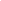 с. Березовка01.04.202314448501165